Mestská časť Bratislava-Devínska Nová Vesv zmysle zákona č. 138/1991 Zb. o majetku obcí ZVEREJŇUJE ZÁMERPrenajať pozemky podľa § 9a ods. 9 písm. c) zákona č. 138/1991 Zb. o majetku obcí v znení neskorších predpisov z dôvodu hodného osobitného zreteľa nachádzajúce sa v katastrálnom území Devínska Nová Ves, obec: BA-m.č. DEVÍNSKA NOVÁ VES, okres Bratislava IV, zapísané na liste vlastníctva č. 6617, a to konkrétne na:pozemku parcely registra „C“, parc. č.: 4077/1, o výmere 790 m2, druh pozemku: ostatná plocha;pozemku parcely registra „C“, parc. č.: 4086/3, o výmere 1 006 m2, druh pozemku: ostatná plocha;pozemku parcely registra „C“, parc. č.: 4079/2, o výmere 1 625 m2, druh pozemku: zastavaná plocha a nádvorie;pozemku parcely registra „C“, parc. č.: 4079/1, o výmere 2 212 m2, druh pozemku: ostatná plocha;pozemku parcely registra „C“, parc. č.: 4079/3, o výmere 1 304 m2, druh pozemku: ostatná plocha;pozemku parcely registra „C“, parc. č.: 4085/1, o výmere 2 259 m2, druh pozemku: ostatná plocha;pozemku parcely registra „C“, parc. č.: 4086/4, o výmere 936 m2, druh pozemku: ostatná plocha; pozemku parcely registra „C“, parc. č.: 4080/1, o výmere 1 208 m2, druh pozemku: ostatná plocha;pozemku parcely registra „C“, parc. č.: 4080/2, o výmere 691 m2, druh pozemku: ostatná plocha;pozemku parcely registra „C“, parc. č.: 4084/1, o výmere 1 245 m2, druh pozemku: ostatná plocha;pozemku parcely registra „C“, parc. č.: 4084/2, o výmere 447 m2, druh pozemku: ostatná plocha;pozemku parcely registra „C“, parc. č.: 4085/2, o výmere 66 m2, druh pozemku: ostatná plocha;pozemku parcely registra „C“, parc. č.: 4085/3, o výmere 67 m2, druh pozemku: zastavaná plocha a nádvorie;pozemku parcely registra „C“, parc. č.: 4087, o výmere 1 304 m2, druh pozemku: ostatná plocha;pozemku parcely registra „C“, parc. č.: 4077/3, o výmere 146 m2, druh pozemku: zastavaná plocha a nádvorie;pozemku parcely registra „C“, parc. č.: 4076, o výmere 626 m2, druh pozemku: ostatná plocha;pozemku parcely registra „C“, parc. č.: 4081, o výmere 397 m2, druh pozemku: ostatná plocha;vo výlučnom vlastníctve mestskej časti Bratislava-Devínska Nová Ves (ďalej len „Pozemky“) na dobu určitú do 31.12.2026, za sumu 0,1 €/m2/rok pre spoločnosť Rakyta Land Development, a.s., so sídlom Legionárska 10, 811 07 Bratislava IČO: 52 595 528 DIČ: 2121101928 IČ DPH: SK2121101928.Dôvod hodný osobitného zreteľa spočíva vo výstavbe dopravného a technického vybavenia nového rozvojového územia mestskej časti Bratislava-Devínska Nová Ves v podobe realizácie miestnych ciest a inžinierskych sietí na Pozemkoch.Prenájom, ktorý je obsahom tohto zámeru, podlieha schváleniu Miestnym zastupiteľstvom mestskej časti Bratislava-Devínska Nová Ves, a to 3/5 väčšinou všetkých poslancov.Informácie o pripravovaných zámeroch nájdete aj na našej webovej stránke www.devinskanovaves.sk alebo na tel. čísle 02/60401415, kontaktná osoba - Mgr. Chandoga.         V Bratislave dňa  09.08.2022										v. r.					                                                       			         Ing. Mária Koprdová      prednostka miestneho úradu	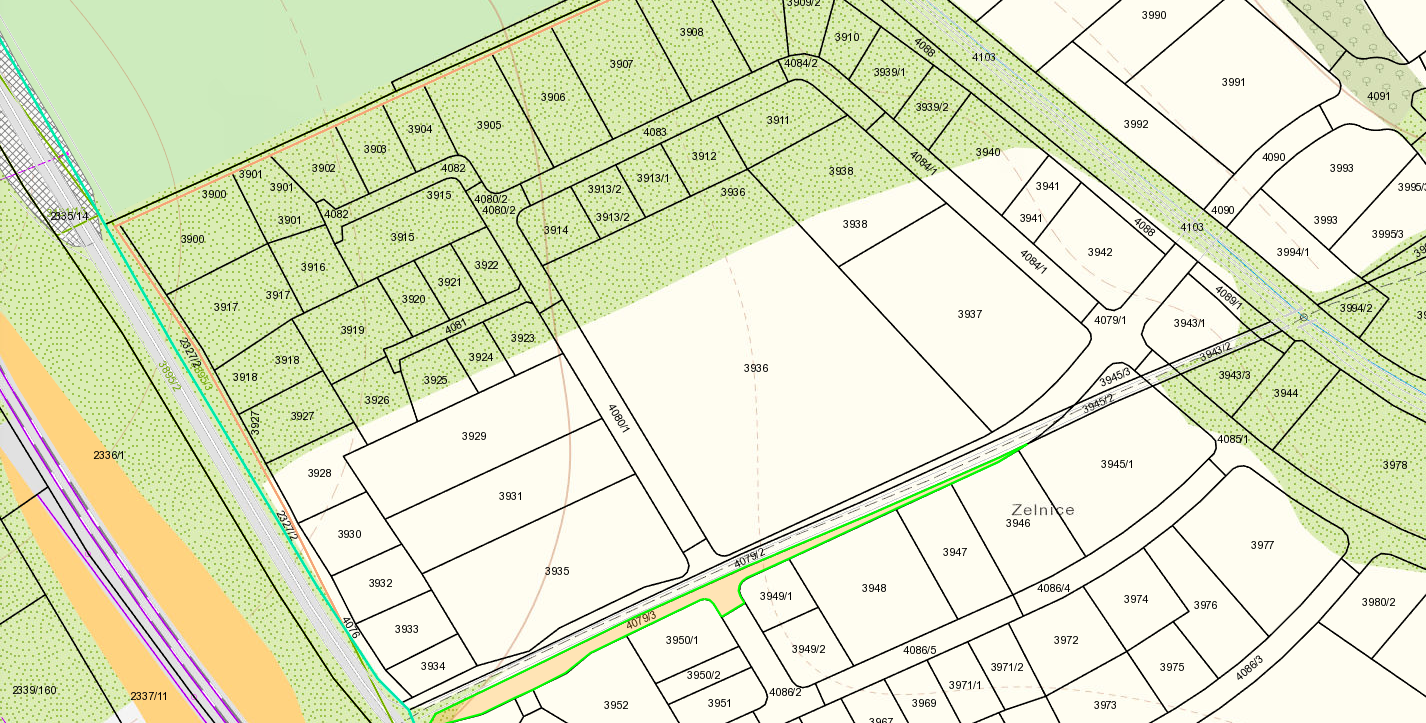 